 www.astekglobe.com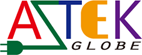 APA015 SERIES  15-18W DOE VI Adapter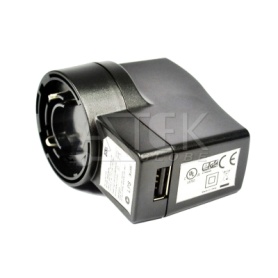 Features*Universal AC Input Range *Protections: Short Circuit/Overload/ Overvoltage*USB socket provided.*Efficiency: Level VI and V (optional)*DOE VI/ErP*Pass LPS/LVD*100% Hi-Pot & ATE Chroma test, 100% Burn-in test High Ambient Temp(45°C)*Application: IT/Travel Charger, Communication, Battery charger(CV mode) etc.Input Voltage: 90~264VACFrequency: 50~60HzInput current: 0.4A max.Inrush current: 40A maxEfficiency Level VI and V (optional)OutputPart No          O/P Voltage    O/P Current(max.)   watt Max       APA015-S03-z      3~4.5V         2.6A             15WAPA015-S05-z      4.6~6.9V       2.6A              15WAPA015-S07-z      7.0~10V        2.15A            18WAPA015-S12-z      10.1~14.9V     1.48A            18W    APA015-S15-z      15~21V        1.0A             18WAPA015-S24-z      21.1~30V       0.72A            18Wz: U=US, E=EU, A=Australia/New Zealand, B=British, K=Korean, I=Interchangeable, 14=C14, 06=C6, 08=C8 Load Regulation: 5% Max.                           Line Regulation: 1% Max.Operating Temperature: 0~40degree CStorage Temperature: -20~85degree CStorage Humidity: 5~95% RHMechanical Type: Fixed and Interchangeable US/EU/UK/AU/China adapter, Desktop C8/C6/C14 inletSafety approvals: DOE VI, cTUVus, TUV-GS, CB,CE, FCC, PSE, BSMI, NOMEMC: CE, VCCI, LVD,FCC Over Voltage Protection/Short Circuit Protection: Auto RecoveryRipple & Noise: 1%Mechanical DrawingInterchangeable plug                Australia plug          Australia plug 3pins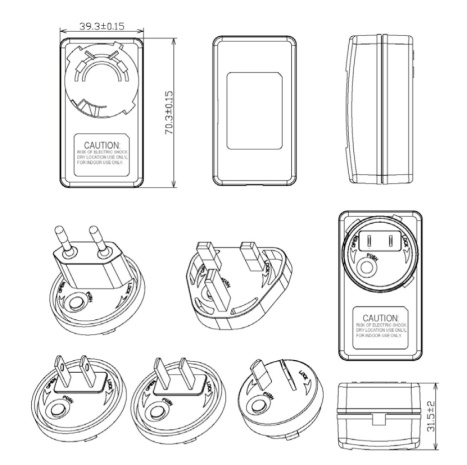 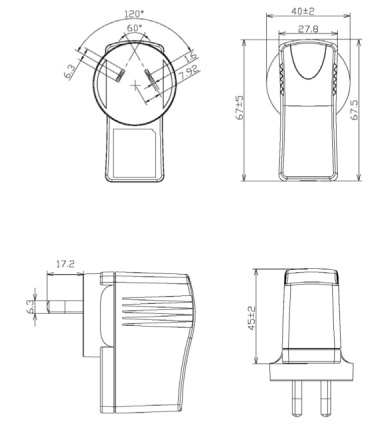 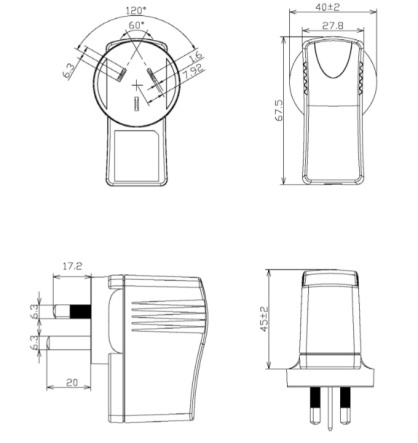     UK plug                       UK plug 3pins                China Plug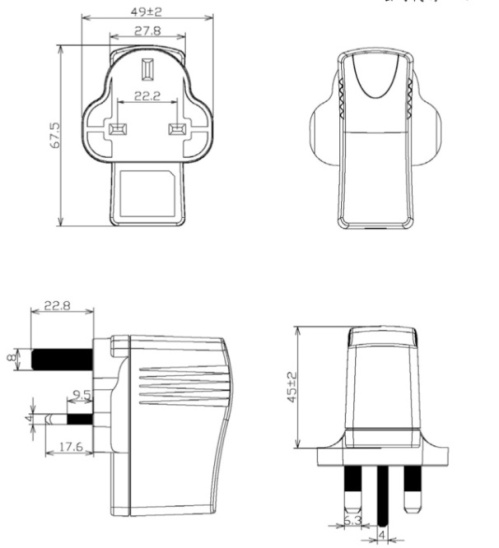 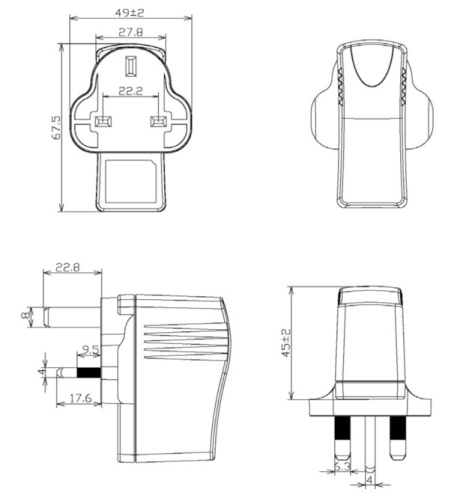 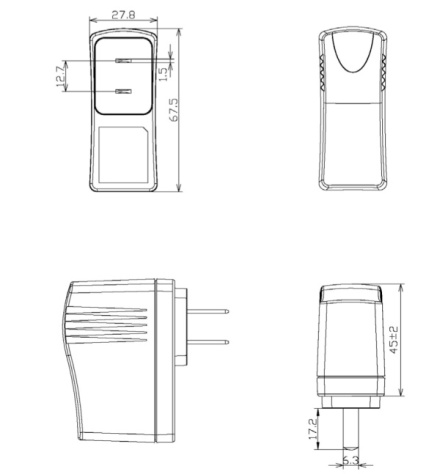     European Plug                 US plug                    Korean Plug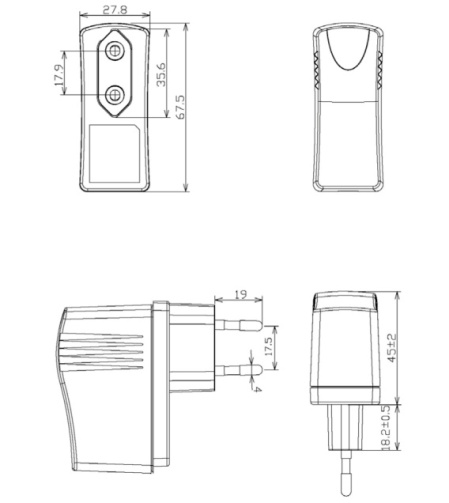 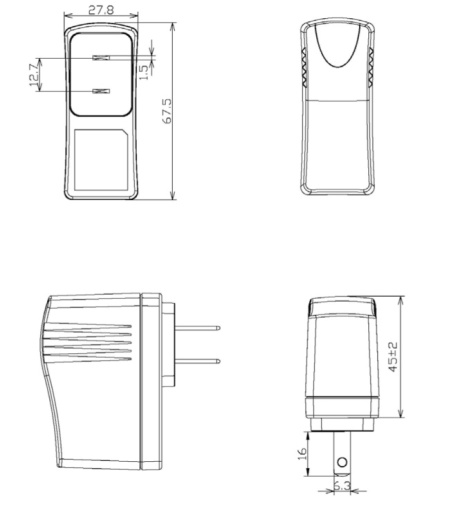 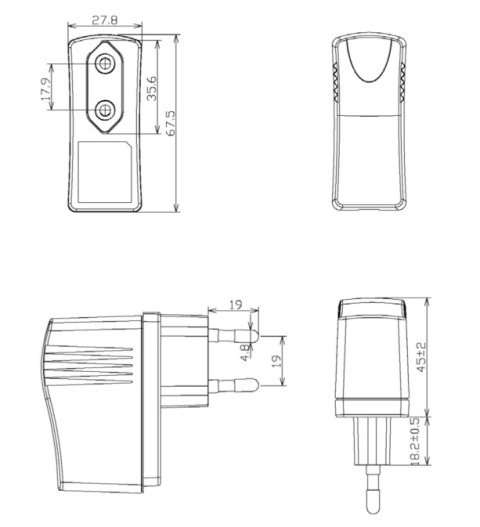 C8 inlet 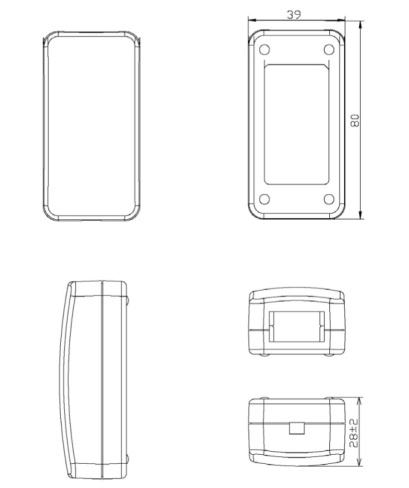 